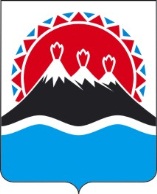 г. Петропавловск-Камчатский		                                                 «   » июня 2018 года В соответствии со статьями 78, 85 Бюджетного кодекса Российской Федерации, постановлением Правительства Российской Федерации от 06.09.2016 № 887 «Об общих требованиях к нормативным правовым актам, муниципальным правовым актам, регулирующим предоставление субсидий юридическим лицам (за исключением субсидий государственным (муниципальным) учреждениям), индивидуальным предпринимателям, а также физическим лицам - производителям товаров, работ, услуг»,ПРИКАЗЫВАЮ:1. 	Внести в приказ Агентства по обращению с отходами Камчатского края от 29.05.2018 № 31 «Об утверждении порядка предоставления юридическим лицам – государственным унитарным предприятиям, осуществляющим функции регионального оператора по обращению с твердыми коммунальными отходами на территории Камчатского края, субсидий из краевого бюджета на финансовое обеспечение (возмещение) затрат, связанных с приобретением техники, оборудования, специализированных транспортных средств, и затрат, направленных на выполнение работ (оказание услуг), связанных с организацией и приведением в соответствие с требованиями федерального законодательства мест накопления, размещения, сортировки, переработки и обезвреживания отходов производства и потребления» изменение, из пункта 14 раздела 8 порядка предоставления юридическим лицам – государственным унитарным предприятиям, осуществляющим функции регионального оператора по обращению с твердыми коммунальными отходами на территории Камчатского края, субсидий из краевого бюджета на финансовое обеспечение (возмещение) затрат, связанных с приобретением техники, оборудования, специализированных транспортных средств, и затрат, направленных на выполнение работ (оказание услуг), связанных с организацией и приведением в соответствие с требованиями федерального законодательства мест накопления, размещения, сортировки, переработки и обезвреживания отходов производства и потребления слова исключить следующие слова «(без учета НДС)».2. Настоящий приказ вступает в силу через 10 дней после дня его официального опубликования и распространяется на правоотношения, возникающие с 19 июня 2018 года.Руководитель Агентства							                                                                                 А.И. КудринАГЕНТСТВО ПО ОБРАЩЕНИЮ С ОТХОДАМИ КАМЧАТСКОГО КРАЯПРИКАЗ №   О внесении изменения в приказ Агентства по обращению с отходами Камчатского края от 29.05.2018 № 31 «Об утверждении порядка предоставления юридическим лицам – государственным унитарным предприятиям, осуществляющим функции регионального оператора по обращению с твердыми коммунальными отходами на территории Камчатского края, субсидий из краевого бюджета на финансовое обеспечение (возмещение) затрат, связанных с приобретением техники, оборудования, специализированных транспортных средств, и затрат, направленных на выполнение работ (оказание услуг), связанных с организацией и приведением в соответствие с требованиями федерального законодательства мест накопления, размещения, сортировки, переработки и обезвреживания отходов производства и потребления»